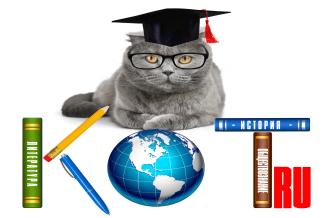 БЛАНК ОТВЕТОВДАННЫЕ УЧАСТНИКА:ОТВЕТЫ:Заполненный БЛАНК ОТВЕТОВ необходимо отправить на электронный адрес: ruskot_ru@mail.ruНазвание олимпиады«ВООРУЖЕННЫЕ СИЛЫ РОССИИ»ФИО участникаУчебное заведение, городФИО преподавателя-наставника, должностьАдрес электронной почты преподавателяНомер задания12345678910111213141516171819202122232425